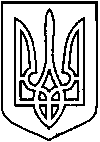 СЄВЄРОДОНЕЦЬКА МІСЬКА ВІЙСЬКОВО-ЦИВІЛЬНА АДМІНІСТРАЦІЯ  СЄВЄРОДОНЕЦЬКОГО РАЙОНУ  ЛУГАНСЬКОЇ  ОБЛАСТІРОЗПОРЯДЖЕННЯкерівника Сєвєродонецької міської  військово-цивільної адміністрації10 лютого 2022 року                                                                                      № 309    Про встановлення надбавки за високі досягнення у праці  директору комунального підприємства «Сєвєродонецьке тролейбусне управління» Керуючись Законами України «Про військово-цивільні адміністрації»,   «Про місцеве самоврядування в Україні», на підставі  абзацу четвертого                  пункту 3.1 розділу 3 «Умови матеріального забезпечення керівника» Контракту                               про призначення директора комунального підприємства «Сєвєродонецьке тролейбусне управління» від 01.10.2021, враховуючи службову записку заступника керівника Сєвєродонецької міської військово-цивільної адміністрації Сєвєродонецького району Луганської області Ельвіни МАРІНІЧ, яка зареєстрована загальним відділом Сєвєродонецької міської  військово-цивільної адміністрації 20.01.2022 с.з. 31,                    ВСТАНОВИТИ директору комунального підприємства «Сєвєродонецьке тролейбусне управління»  ДЕГТЯРЕНКУ Олегу Руслановичу на період з 01.01.2022 по 04.07.2022 надбавку за високі досягнення у праці у розмірі 20 відсотків його посадового окладу за рахунок коштів підприємства в межах фонду заробітної плати. Дане розпорядження підлягає оприлюдненню. Контроль за виконанням цього розпорядження покладаю на                             заступника керівника Сєвєродонецької міської військово-цивільної адміністрації Олега КУЗЬМІНОВА.Керівник Сєвєродонецької міськоївійськово-цивільної адміністрації 			      Олександр СТРЮК